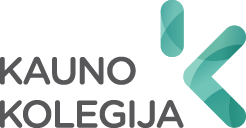 TECHNOLOGIJŲ FAKULTETASAPLINKOS INŽINERIJOS KATEDRAAutoriaus vardas ir pavardėBAIGIAMOJO DARBO PAVADINIMASProfesinio bakalauro baigiamasis darbasStudijų programos pavadinimas (kilmininko linksniu) studijų programosvalstybinis kodas (įrašykite)Studijų krypties pavadinimas (kilmininko linksniu) studijų kryptiesMiestas, metaiAutorius Vardas Pavardė (parašas)(data)Vadovas mokslinis laipsnis Vardas Pavardė (parašas)(data)